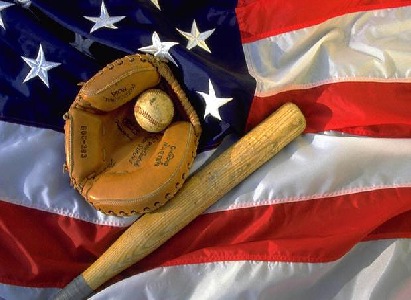 2015 Bridgeton Athletic Association’sBaseball, Softball, & T-ball Sign-upsRegister Online “click on the link below”.http://www.signupgenius.com/go/20f0e45a9ab2aabfd0-bridgeton/22925807You can also copy the address to your web address bar:Boys current ages as of May 1st.			Girls current ages as of September 1st.Registration forms can also be emailed to: Bridgetonaa@gmail.comContact: Kerri  Scheetz @ 484.325.1816T-Ball (Ages 4-6)$50 pp, Softball & Baseball $65 pp, Sibling Discount $50 psWork Bond Check $50 (non-deposited) per familyMandatory Raffle Ticket Participation $50ppAll players must live in Bridgeton Township.*A copy of player birth certificate is required for new players* T-Ball (Boys & girls)boys baseballgirls softballAges 4-6Instructional 8’s (Ages 7-8)Knee-Hi (Ages 9-10)Midgets (Ages 11-12)“B” Team (Ages 7-10)“A” Team (Ages 11-14)